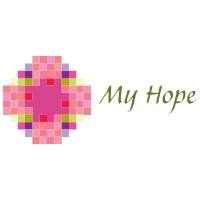 Tabel 2 Les 1: Mijn grenzenSuzanne Julen-My Hope 2017.All rights reserved.Tabel 2 Les 1: Mijn grenzenSuzanne Julen-My Hope 2017.All rights reserved.Waar houd ik van? Waar houd ik niet van? Vb. Zwemmen Vb. Jaloerse mensen Vb. Administratief werk doen Vb. Werk onder mijn niveau doen Tabel 2 Les 1: Mijn grenzenTabel 2 Les 1: Mijn grenzenWaar houd ik van? Waar houd ik niet van? 